THE ELDER’S PRIORITIES (ACTS 20:28-31)Elder Covenant # 1: As Elders we will shepherd the flock of this local body so as to model the love of Jesus through disciple making discipleship.  Elders have three priorities:SELF – 28a. 4 questionsWho is the “self”?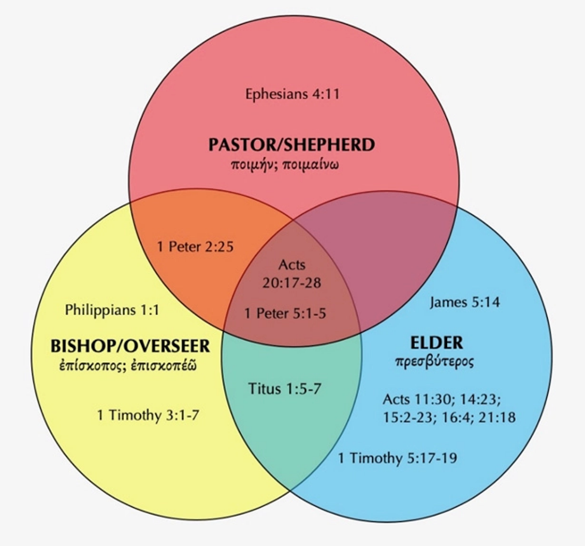 How did the “self” get this position?How many “selves” are there in a church?How does one “keep watch over self”?